BONOS ARGENTINOS EN DÓLARES AL 21/08/2020SOBERANOS EN DÓLARESPRECIOS EN PESOS($ 129,59) 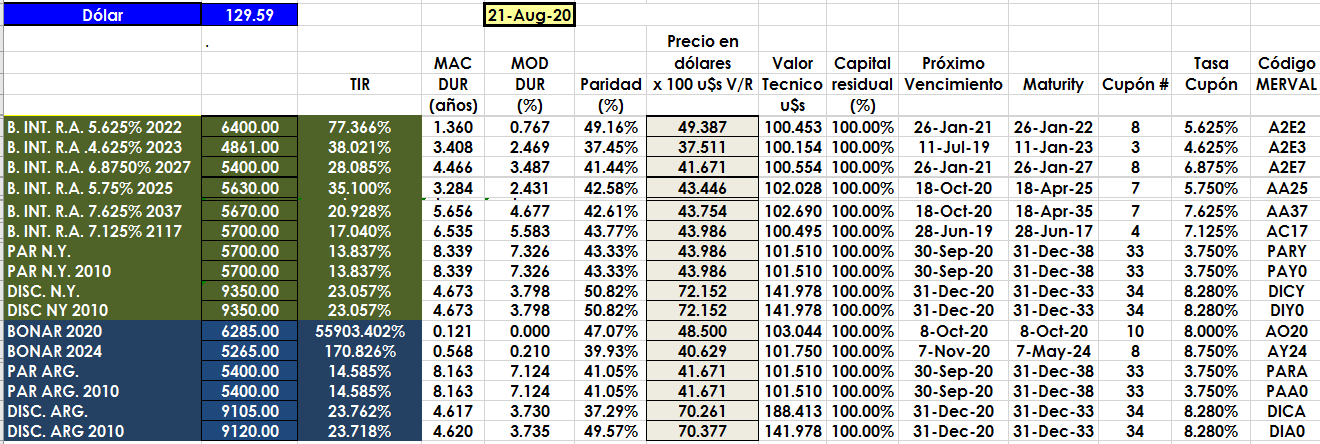 PRECIOS EN DÓLARES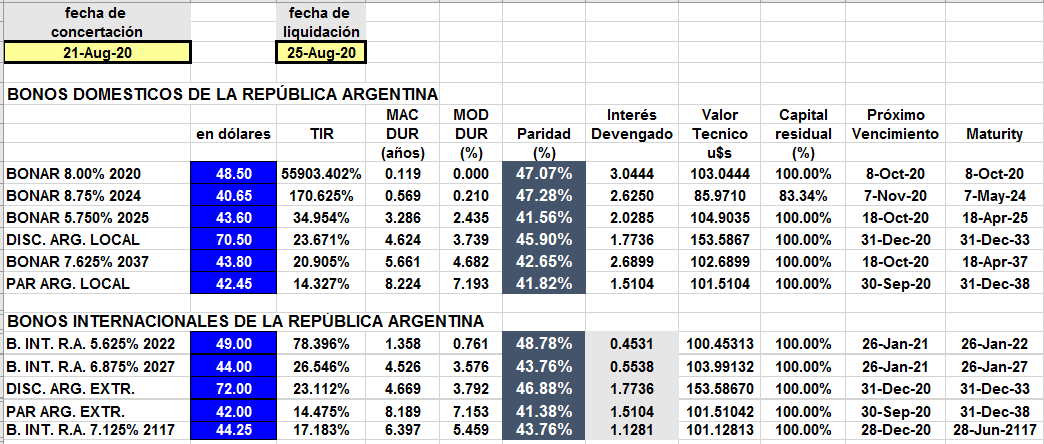 